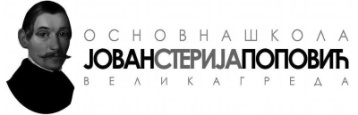 Република Србија – АП ВојводинаОШ „Јован Стерија Поповић“ Број: 61-1606/18Дана: 25.10.2018. годинеВелика ГредаНа основу члана 126.став 4. тачка 4. и чл. 23. Закона о основама система образовања и васпитања („Сл. гласник РС“, бр. 88/2017 и 27/2018), као и члана 95. став 3. тачка 4. и чл. 35. Статута ОШ „Јован Стерија Поповић“ Велика Греда, број 61-1630/2017 од 25.12.2017. године, в.д. директор-а упућује ЈАВНИ ПОЗИВ ЗА ДОНАЦИЈУ ОШ „ЈОВАН СТЕРИЈА ПОПОВИЋ“ ВЕЛИКА ГРЕДА ЗА ОБРАДУ И ОДРЖАВАЊЕ ПОЉОПРИВРЕДНОГ ЗЕМЉИШТАI    ОШ „Јован Стерија Поповић“ упућује позив свим заинтересованим физичким и правним лицима за донацију у циљу обраде и одржавања пољопривредног земљишта у својини РС, на које школа има право коришћења, и то:          Имајући у виду да школа није у могућности да обавља производну делатност, с обзиром да се у власништву школе не налази потребна механизација, као и да иста не располаже посебним финансијским средствима предвиђеним за ту намену, неопходна је подршка појединаца и локалне заједнице.           Средства добијена на наведени начин, биће депонована на наменски рачун и утрошена за опремање школе, помоћ материјално угроженим ученицима, односно за излете и екскурзије, у складу са усвојеним Годишњим планом школе.II        Услови за пријављивање:Право учешћа у поступку донирања имају сва физичка и правна лица са    пребивалиштем/седиштем на територији РС.III      Предмет донације су:          - Радови на обради земљишта,          - Пољопривредни репроматеријал (семе, ђубриво, хемија, нафта и сл.)IV      Поступак се спроводи прикупљањем затворених, ковертираних понуда, са доказима:          - Извод о упису у регистар АПР-а,одосно др.одговарајући регистар (правна лица);          - Копија личне карте (физичка лица).          Понуде за донацију достављати на адресу Маршала Тита 116 у затвореној коверти са назнаком „Донација“. Контакт телефон 013/865-003 или 063/8071944, сваког дана од 08-15 часова.V        Рок за достављање понуда је 8  (осам) дана од дана објављивања позива.VI       Понуде се отварају јавно, 13.11.2018.године, у 10 часова у згради школе.VII    Школа ће,као прималац донације, са даваоцима закључити уговор у року од 8 (осам) дана од дана отварања понуда и истим регулисати међусобна права и обавезе.VIII  Позив објавити на званичном сајту Школе, званичном сајту Општине Пландиште и у „Билтен“-у Општине Пландиште. У Великој Греди,                                                                                 в.д. Директор-аДана 25.10.2018.године                                                                  Вишња МанојловићКОПотесШифра ЈHБрој поседовног листаБр. ПарцелеКултура фактичко стање и класаПовршина (ха)ВеликаГредаОКНО7111891640ЛИВАДА 22,1010ВеликаГредаОКНО7111891641ЊИВА 20,7539ВеликаГредаОКНО7111891641ЊИВА 33,0753Укупно5,9302